Vadovaudamasis Lietuvos Respublikos vietos savivaldos įstatymo 13 straipsnio 4 ir                             6 dalimis,š a u k i u   2021 m. gruodžio 21 d.  9 val. Kauno miesto savivaldybės tarybos 11 posėdį ir sudarau tokią darbotvarkę:Dėl Kauno miesto savivaldybės tarybos 2022 metų darbo plano patvirtinimo (TR-566). Pranešėja – Audronė Petkienė, Kauno miesto savivaldybės tarybos ir mero sekretoriato vedėjaDėl Kauno miesto savivaldybės tarybos 2021 m. vasario 23 d. sprendimo Nr. T-58 „Dėl Kauno miesto savivaldybės 2021 metų biudžeto patvirtinimo“ pakeitimo (TR-592). Dėl Mokinių ir sportininkų važiavimo išlaidų kompensavimo tvarkos aprašo patvirtinimo (TR-594). Pranešėja – Roma Vosylienė, Finansų ir ekonomikos skyriaus vedėjaDėl Kauno miesto savivaldybės kontrolės ir audito tarnybos nuostatų patvirtinimo (TR-586). Pranešėja – Žana Gasparavičienė, Savivaldybės kontrolierė  Dėl Skolų pripažinimo beviltiškomis, jų nurašymo, apskaitos ir inventorizavimo tvarkos aprašo patvirtinimo (TR-590). Pranešėja – Jolanta Brazaitienė, Centrinio apskaitos skyriaus vedėja Dėl pritarimo Kauno rajono savivaldybės administracijos ir Kauno miesto savivaldybės administracijos susitarimo „Dėl 2016 m. liepos 27 d. Jungtinės veiklos sutarties                 Nr. S-967/SR-1010 pakeitimo“ projektui (TR-615). Pranešėja – Aistė Lukaševičiūtė, Investicijų ir projektų skyriaus vedėja Dėl Kauno miesto savivaldybės tarybos 2021 m. rugsėjo 14 d. sprendimo Nr. T- 365 „Dėl Apleisto ar neprižiūrimo nekilnojamojo turto 2021 metų sąrašo patvirtinimo“ pakeitimo            (TR-585). Pranešėja – Sonata Šėlienė, Licencijų, leidimų ir paslaugų skyriaus vedėja Dėl Kauno miesto savivaldybės tarybos 2014 m. birželio 19 d. sprendimo Nr. T-336 „Dėl Kauno miesto savivaldybės paveldotvarkos programos patvirtinimo“ pakeitimo (TR-591). Pranešėjas – Saulius Rimas, Kultūros paveldo skyriaus vedėjas Dėl Kauno miesto savivaldybės želdynų ir želdinių apsaugos, priežiūros ir tvarkymo komisijos sudarymo ir jos nuostatų patvirtinimo (TR-599). Pranešėja – Radeta Savickienė, Aplinkos apsaugos skyriaus vedėja Dėl Kauno miesto savivaldybės turto investavimo viešosios įstaigos K. Griniaus slaugos ir palaikomojo gydymo ligoninės dalininkų kapitalui padidinti (TR-598). Pranešėja – Milda Labašauskaitė, Sveikatos apsaugos skyriaus vedėja Dėl pritarimo prisijungti prie memorandumo dėl 5G ryšio diegimo Lietuvoje ir įgaliojimo pasirašyti prašymą prisijungti prie memorandumo (TR-613). Pranešėjas – Vytautas Augonis, E. paslaugų ir informacinių technologijų skyriaus vedėjas Dėl Kauno miesto savivaldybės gyvenamųjų namų prijungimo prie centralizuoto šilumos tiekimo tinklo, mažinant iškastinio kuro vartojimą ir oro taršą mieste programos patvirtinimo (TR-614). Pranešėjas – Raimundas Endrikis, Būsto modernizavimo, administravimo ir energetikos skyriaus vedėjas Dėl Girstučio kultūros centro teikiamų paslaugų įkainių nustatymo (TR-596).  Dėl sutikimo perimti   Kauno miesto  savivaldybės nuosavybėn  valstybės turtą ir jo perdavimo valdyti, naudoti ir disponuoti juo patikėjimo teise Kauno miesto muziejui (TR-595).  Dėl Kauno miesto savivaldybės Vinco Kudirkos viešosios bibliotekos nuostatų patvirtinimo (TR-619).  Dėl Kauno miesto savivaldybės tarybos 2017 m. rugsėjo 12 d. sprendimo Nr. T-582 „Dėl didžiausio leistino pareigybių skaičiaus Kauno miesto savivaldybės biudžetinėse kultūros įstaigose nustatymo“ pakeitimo (TR-620).Pranešėja – Agnė Augonė, Kultūros skyriaus vedėja Dėl pritarimo memorandumo „Dėl saugaus mokinių vežimo autobusais“ projektui ir įgaliojimo jį pasirašyti (TR-611).  Dėl Kauno miesto savivaldybės tarybos 2018 m. vasario 6 d. sprendimo Nr. T-33 „Dėl Priėmimo į Kauno miesto savivaldybės bendrojo ugdymo mokyklas tvarkos aprašo patvirtinimo“ pakeitimo (TR-610).  Dėl Kauno miesto savivaldybės tarybos 2019 m. spalio 15 d. sprendimo Nr. T-454 „Dėl Atlyginimo už vaikų, ugdomų pagal ikimokyklinio ir (ar) priešmokyklinio ugdymo programas, išlaikymą dydžio nustatymo ir mokėjimo tvarkos aprašo patvirtinimo“ pakeitimo (TR-604).  Dėl Kauno pedagoginės psichologinės tarnybos nuostatų patvirtinimo (TR-583).  Dėl Kauno suaugusiųjų ir jaunimo mokymo centro nuostatų patvirtinimo (TR-602).  Dėl ilgalaikio materialiojo ir nematerialiojo turto, trumpalaikio materialiojo turto (atsargų likučių) ir trumpalaikio materialiojo turto, esančio A. Mickevičiaus g. 2, Kaune, perdavimo Kauno švietimo inovacijų centrui valdyti, naudoti ir disponuoti juo patikėjimo teise (TR-612).  Dėl ilgalaikio ir trumpalaikio turto perėmimo Savivaldybės nuosavybėn ir jo perdavimo valdyti, naudoti ir disponuoti juo patikėjimo teise (TR-565).  Dėl ilgalaikio materialiojo turto perėmimo Kauno miesto savivaldybės nuosavybėn ir jo perdavimo bendrojo ugdymo mokykloms (TR-617).  Dėl ilgalaikio ir trumpalaikio materialiojo turto perėmimo Savivaldybės nuosavybėn ir jo perdavimo valdyti, naudoti ir disponuoti juo patikėjimo teise (TR-618). Pranešėja – Ona Gucevičienė, Švietimo skyriaus vedėja Dėl Kauno miesto savivaldybės 2022 m. socialinių paslaugų plano patvirtinimo  (TR-608).  Dėl pritarimo Susitarimui dėl 2017 m. liepos 11 d. jungtinės veiklos sutarties            Nr. SR-0414 pakeitimo (TR-584).  Dėl Kauno miesto savivaldybės tarybos 2020 m. birželio 23 d. sprendimo Nr. T-276 „Dėl Kauno miesto savivaldybės gyventojų mokėjimo už socialines paslaugas tvarkos aprašo patvirtinimo“ pakeitimo (TR-607).  Dėl Kauno miesto savivaldybės tarybos 2019 m. birželio 18 d. sprendimo Nr. T-290 „Dėl Piniginės socialinės paramos įstatymų nenustatytais atvejais skyrimo tvarkos aprašo patvirtinimo“ pakeitimo (TR-622).  Dėl Kauno miesto savivaldybės nevyriausybinių organizacijų tarybos sudarymo (TR-597).  Dėl Kauno miesto savivaldybės tarybos 2014 m. gruodžio 22 d. sprendimo                       Nr. T-682 „Dėl Kauno miesto savivaldybės nevyriausybinių organizacijų tarybos nuostatų patvirtinimo“ pakeitimo (TR-575).  Dėl Kauno miesto savivaldybės tarybos 2018 m. birželio 26 d. sprendimo Nr. T-329 „Dėl Kauno specialiosios mokyklos perkamos (parduodamos) ar finansuojamos dienos socialinės globos ir trumpalaikės socialinės globos paslaugų kainų“ pakeitimo (TR-605).  Dėl Kauno miesto savivaldybės tarybos 2020 m. birželio 23 d. sprendimo Nr. T-277 „Dėl Kauno miesto savivaldybės biudžetinių įstaigų perkamos (parduodamos) ar finansuojamos socialinės globos, socialinės priežiūros ir bendrųjų socialinių paslaugų kainų ir maitinimo dienos atsiskaitomųjų piniginių išlaidų normų nustatymo“ pakeitimo (TR-606).  Dėl Kauno miesto savivaldybės tarybos 2016 m. lapkričio 29 d. sprendimo               Nr. T-612 „Dėl didžiausio leistino pareigybių (etatų) skaičiaus Kauno miesto savivaldybės biudžetinėse socialinių paslaugų įstaigose nustatymo“ pakeitimo (TR-616).  Dėl Kauno miesto savivaldybės tarybos 2011 m. balandžio 7 d. sprendimo                      Nr. T-234 „Dėl didžiausio leistino Kauno neįgaliojo jaunimo užimtumo centro pareigybių skaičiaus patvirtinimo“ pripažinimo netekusiu galios (TR-579).  Dėl Negalią turinčių asmenų centro „Korys“ nuostatų patvirtinimo (TR-577).  Dėl Kauno miesto savivaldybės ilgalaikio materialiojo turto perėmimo prieš terminą iš VšĮ Kauno Panemunės socialinės globos namų ir turto panaudos sutarties pakeitimo (TR-567). Pranešėja – Jolanta Baltaduonytė, Socialinių paslaugų skyriaus vedėja Dėl pritarimo statyti mokslo paskirties pastatą žemės sklype Vijūkų g. 78, Kaune (TR-582). Pranešėjas – Artūras Andriuška, Bendrųjų reikalų skyriaus vedėjas Dėl Finansinių nusikaltimų tyrimo tarnybos prie Lietuvos Respublikos vidaus reikalų ministerijos Kauno apygardos valdybos tarnybinių automobilių valdytojų (naudotojų) atleidimo nuo vietinės rinkliavos už naudojimąsi nustatytomis Kauno miesto vietomis automobiliams statyti mokėjimo (TR-587).  Dėl Kauno apskrities vyriausiojo policijos komisariato tarnybinių automobilių valdytojų (naudotojų) atleidimo nuo  vietinės rinkliavos už naudojimąsi nustatytomis Kauno miesto vietomis automobiliams statyti mokėjimo (TR-588).  Dėl Lietuvos Respublikos specialiųjų tyrimų tarnybos tarnybinių automobilių valdytojų (naudotojų) atleidimo nuo vietinės rinkliavos už naudojimąsi nustatytomis Kauno miesto vietomis automobiliams statyti mokėjimo (TR-589). Pranešėjas – Martynas Matusevičius, Transporto ir eismo organizavimo skyriaus vedėjas Dėl sutikimo tiesti šilumos tiekimo tinklus žemės sklype (unikalus Nr. 4400-0615-1719) Europos pr., Kaune (TR-603).  Dėl sutikimo tiesti elektros tinklus ir servituto nustatymo žemės sklypui (unikalus Nr. 4400-2864-6446) K. Petrausko g., Kaune (TR-593).  Dėl Kauno miesto savivaldybės tarybos 2021 m. rugsėjo 14 d. sprendimo                Nr. T-399 „Dėl prašymo perduoti Kauno miesto savivaldybės nuosavybėn kitos paskirties valstybinės žemės sklypą M. K. Čiurlionio g. 25, Kaune“ pakeitimo (TR-609). Dėl pritarimo nustatyti servitutą žemės sklype (unikalus Nr. 4400-5454-8095)          H. ir O. Minkovskių g. 73F, Kaune (TR-624). Dėl nekilnojamojo turto  Sandėlių g. 4C, Kaune, nuomos ne konkurso būdu Kauno Šančių sporto ir sveikatingumo centrui (TR-601).  Dėl nekilnojamojo turto Rasytės g. 10A, Kaune, perdavimo pagal panaudos sutartį Kauno klubui „Likimo draugai“ (TR-581).  Dėl nekilnojamojo turto Vėtrungės g. 1, Kaune, perdavimo Kauno Tado Ivanausko progimnazijai valdyti, naudoti ir disponuoti juo patikėjimo teise (TR-571).  Dėl nekilnojamojo turto Perkūno al. 5, Kaune, perdavimo valdyti, naudoti ir disponuoti juo patikėjimo teise Kauno sporto mokyklai „Startas“ (TR-623).  Dėl nekilnojamojo turto Vaidoto g. 115, Kaune, nuomos ne konkurso būdu Kauno krašto neįgaliųjų integracijos ir sporto klubui „Santaka“ (TR-621).  Dėl pripažintų netinkamais (negalimais) naudoti nekilnojamųjų daiktų Žemaičių pl. 13A, Kaune, nurašymo, išardymo ir likvidavimo (TR-576).  Dėl pripažinto netinkamu (negalimu) naudoti nekilnojamojo daikto                             Seniavos pl. 85, Kaune, nurašymo, išardymo ir likvidavimo (TR-580).  Dėl Kauno miesto savivaldybės tarybos 2015 m. kovo 5 d. sprendimo Nr. T-87 „Dėl Viešame aukcione parduodamo Kauno miesto savivaldybės nekilnojamojo turto ir kitų nekilnojamųjų daiktų sąrašo patvirtinimo“ pakeitimo (TR-600).  Dėl Kauno miesto savivaldybės būsto Rasytės g. 20-53, Kaune, pardavimo           (TR-550).  Dėl Kauno miesto savivaldybės būsto Dabintos g. 22-1, Kaune, pardavimo               (TR-551).  Dėl Kauno miesto savivaldybės būsto Baltijos g. 40-57, Kaune, pardavimo           (TR-552). Dėl Kauno miesto savivaldybės būsto A. Juozapavičiaus pr. 32A-6, Kaune, pardavimo (TR-553).  Dėl Kauno miesto savivaldybės būsto Drobės g. 29A-8, Kaune, pardavimo            (TR-554).  Dėl Kauno miesto savivaldybės būsto Vėtrungės g. 6-53, Kaune, pardavimo            (TR-555).  Dėl Kauno miesto savivaldybės būsto Gintariškių g. 21-10, Kaune, pardavimo (TR-556).  Dėl Kauno miesto savivaldybės būsto Savanorių pr. 376-39, Kaune, pardavimo (TR-557).  Dėl Kauno miesto savivaldybės būsto Medvėgalio g. 21-39, Kaune, pardavimo (TR-558).  Dėl Kauno miesto savivaldybės būsto Vaidoto g. 92, Kaune, pardavimo (TR-563).  Dėl Kauno miesto savivaldybės būsto Tilžės g. 88-1, Kaune, pardavimo (TR-564).  Dėl Kauno miesto savivaldybės būsto Vievio g. 54-19, Kaune, pardavimo            (TR-568).  Dėl Kauno miesto savivaldybės būsto Aukštaičių g. 36-2A, Kaune, pardavimo (TR-569).  Dėl Kauno miesto savivaldybės būsto Jonavos g. 6-8, Kaune, pardavimo (TR-570).  Dėl Kauno miesto savivaldybės būsto Totorių g. 10-12, Kaune, pardavimo            (TR-573).  Dėl pagalbinio ūkio paskirties pastato Šviesos g. 13A, Kaune, pardavimo            (TR-559).  Dėl pagalbinio ūkio paskirties pastato Širvintų g. 13, Kaune, dalies pardavimo    (TR-560).  Dėl pagalbinio ūkio paskirties pastato P. Višinskio g. 72, Kaune, dalies pardavimo (TR-561).  Dėl pagalbinio ūkio paskirties pastato Puodžių g. 7, Kaune, dalies pardavimo           (TR-562).  Dėl Kauno miesto savivaldybės tarybos 2021 m. rugsėjo 14 d. sprendimo                Nr. T-404 „Dėl Kauno miesto savivaldybės būsto J. ir M. Akelaičių g. 5-1, Kaune, pardavimo“ pripažinimo netekusiu galios (TR-572).Pranešėjas – Donatas Valiukas, Nekilnojamojo turto skyriaus vedėjasTarybos narių pareiškimai ir paklausimai (po pirmosios posėdžio pertraukos arba posėdžio pabaigoje, jeigu posėdis baigiasi iki pietų). 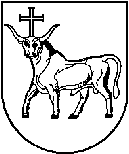 KAUNO MIESTO SAVIVALDYBĖS MERASKAUNO MIESTO SAVIVALDYBĖS MERASKAUNO MIESTO SAVIVALDYBĖS MERASPOTVARKISPOTVARKISPOTVARKISDĖL KAUNO MIESTO SAVIVALDYBĖS TARYBOS 2021 METŲ 11 POSĖDŽIO SUŠAUKIMO IR DARBOTVARKĖS SUDARYMODĖL KAUNO MIESTO SAVIVALDYBĖS TARYBOS 2021 METŲ 11 POSĖDŽIO SUŠAUKIMO IR DARBOTVARKĖS SUDARYMODĖL KAUNO MIESTO SAVIVALDYBĖS TARYBOS 2021 METŲ 11 POSĖDŽIO SUŠAUKIMO IR DARBOTVARKĖS SUDARYMO2021 m. gruodžio 15 d.   Nr. M-2022021 m. gruodžio 15 d.   Nr. M-2022021 m. gruodžio 15 d.   Nr. M-202KaunasKaunasKaunasSavivaldybės merasVisvaldas Matijošaitis